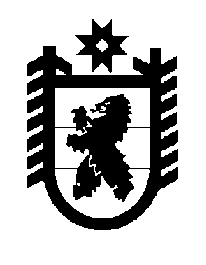 Российская Федерация Республика Карелия    ПРАВИТЕЛЬСТВО РЕСПУБЛИКИ КАРЕЛИЯПОСТАНОВЛЕНИЕот  31 мая 2019 года № 213-Пг. Петрозаводск Об установлении величины прожиточного минимума на душу                         населения и по основным социально-демографическим группам               населения по Республике Карелия за первый квартал 2019 года	В соответствии с Законом Республики Карелия от 16 августа 1995 года              № 73-ЗРК «О прожиточном минимуме» Правительство Республики Карелия                п о с т а н о в л я е т:	1. Установить величину прожиточного минимума на душу населения и по основным социально-демографическим группам населения по Республике Карелия за первый квартал 2019 года:	1) по северной части Республики  Карелия  (Беломорский, Калевальский, Кемский, Лоухский районы, г. Костомукша):	2) по Республике  Карелия,  кроме северной части:	3) в целом по Республике Карелия:2. Опубликовать настоящее постановление в газете «Карелия».           Глава Республики Карелия 					                  А.О. Парфенчиковна душу населения14 321 рубльтрудоспособное население15 508 рублейпенсионеры12 095 рублейдети13 596 рублей;на душу населения13 339 рублейтрудоспособное население14 527 рублейпенсионеры11 185 рублейдети12 505 рублей;на душу населения13 471 рубльтрудоспособное население14 658 рублейпенсионеры11 304 рублядети12 660 рублей.